МБОУ «ТУГУСТЕМИРСКАЯ СОШ»Конкурс « Русь изначальная, славься!»Номинация: « Разработка внеклассного мероприятия» Музейный урок для учащихся среднего звена«Женские ремёсла села Тугустемир»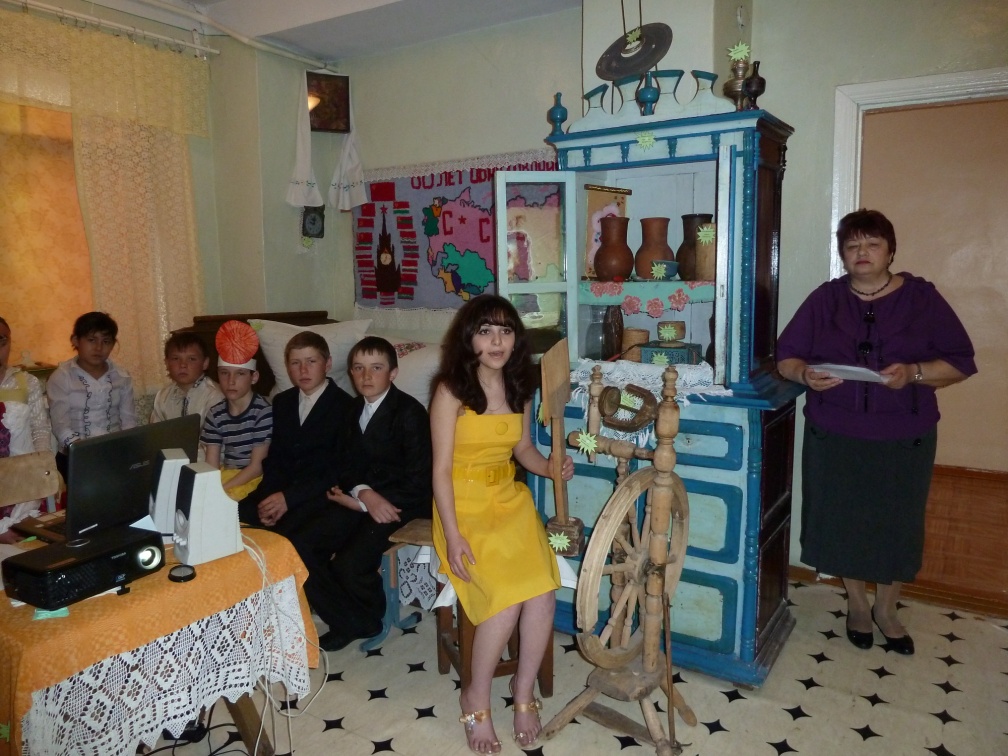 Автор:  Акифьева Валентина Андреевна, учитель  истории и обществознания высшей квалификационной категории,заместитель директора по ВР МБОУ «Тугустемирская СОШ», руководитель школьного краеведческого музеяТугустемир 2012год(С-1) Тема:    « Женские  ремёсла села Тугустемир»  Чем лучше мы будем знать прошлоетем легче, тем более глубоко и радостно                                                         поймем великое значение творимого                                                 нами настоящего.                                                                                М. Горький                                                               Цели:        Познакомить учащихся с женскими  ремёслами родного села, их историей и современным звучанием.            Воспитывать нравственно-эстетическое отношение к миру и искусству, любовь к Родине и её истории. ЗАДАЧИ:                         Образовательная: Пробудить интерес к культуре своего народа, своего села;                    Развивающая: Развивать навыки поисковой работы, творческую и познавательную активность, а также навыки публичного выступления.                       Воспитательная: Воспитывать чувство патриотизма, любви к родному краю, уважение к его истории и потребности изучения сегодняшних задач и проблем в развитии народных традиций и ремесел.Оборудование и материалы: Список литературы для проведения поисковой работы:- Богуславская И.Я.Русское народное искусство. Л., Советский художник, 1968;- Богуславская И.Я.Русское  прикладное искусство. Л., Советский художник,1977;- Василенко В.М. Русское прикладное искусство. М., Искусство, 1977;- Русские песни / Сост. проф. Ив. Н. Розанов. М., Гослитиздат, 1952- Сельскому учителю о народных промыслах. М., Просвешение,1979; - «Эхо родных звуков». Избранные русские народные гимны и песни, находящиеся в руководствах для пения  Маренича, Альбрехта и др. Составил К.РойскийМ.1888; - Интернет ресурсы.
2.     Выставка работ  современных умельцев и учащихся школы            (вышивка, бисероплетение, вязание ); 3.     Подборка музейных экспонатов по данной теме; 4.     Русские национальные костюмы; 5.  Компьютер, проектор, экранФорма проведения урока: урок-презентация «Волшебный сундучок»ПЛАН  УРОКА           1.Беседа о народных  ремёслах  и их основных видах.             2.Видео - фильм  «Народные умельцы села Тугустемир»     3.Выступление  обучающихся  с результатами поисковой работы        ( индивидуальной и коллективной ).     4.     Выступление народных умельцев – наших земляков.     5. Подведение итогов занятия.Ход урокаПод   русскую  народную   мелодию учащиеся входят в  этнографический зал музея и рассаживаются по местам.Вступительное слово учителя:   Сегодня у нас очередное занятие в этнографическом  зале краеведческого музея.  А  начать    музейный  урок  я хочу  со старого сказа. « Давным-давно прилетела к человеку Жар-птица. «Кто ты? – удивился человек, - и зачем ко мне прилетела?» Отвечала Жар-птица: «Всяк зовёт меня по-разному. Кто – радостью, кто – счастьем, кто – красотой. А прилетела я к тебе потому, что жаль мне тебя стало. Посмотри, как скучно ты живёшь! Всё вокруг тебя – серое! Я подарю тебе волшебное перо, и ты раскрасишь свой мир в радужные краски».Улетела Жар-птица к другим людям, а человек с той поры и принялся украшать  всё, к чему бы ни прикоснулись его руки.-  Как вы думаете, ребята, о чём пойдёт речь сегодня на уроке?- О ремесле.( С - 2)   В старину всё делали своими руками. Ремёсла кормили, одевали, обували. Недаром русская пословица гласит «Ремесло не коромысло – плеч не оттянет, а само прокормит».- Как вы думаете, ребята, почему мы на этот урок пришли в музей?- В нашем музее хранится много изделий русских умельцев. Народные  ремёсла – это гордость России.  (C-3)                                 Россия! Россия - края дорогие.Здесь издавна русские люди живут.   Они прославляют просторы родные,                                       А мы прославляем их труд. Сегодня на  уроке вы узнаете о народных ремеслах  нашего села, о народных мастерах и их изделиях, которые, передаваясь  из поколения в поколение, сохранились, и  в настоящее время некоторые из них  заняли достойное место в нашем музее.       В красном углу крестьянской избы нас  встречает Марья – искусница со своими помощницами. Также у нас в гостях учитель технологии Кирилова Людмила Семёновна. 1 девушка: Добрый день, гости   дорогие Марья-искусница: Добро пожаловать! Пусть будет всем  вам приятно побывать в гостях у нас! 2девушка:  Марьюшка,  а что сегодня в твоём волшебном сундучке?Марья-искусница :  О ! В моём сундучке есть и рассказы, и пословицы, и  загадки.Ведь собрались мы о ремесле поговорить, А главное – ума-разума со дна зацепить/ переворачивает сундучок. На нем красочная надпись: Женские ремёсла села Тугустемир/ Учитель:  Все мы любим наше родное село.  Это удивительно красивый уголок России. Прекрасна ты, Тугустемирская земля!                                Озарены  всегда твоею красотою:                              И рощи, и  долины, и луга,И старый бор, и церковь  над гороюНо главное богатство нашего  села – люди. Здесь издавна жили умелые мастера, владевшие искусством  различного ремесла . Давайте посмотрим  небольшой видео –сюжет и узнаем, какие ремесла развивались в нашем селе.(Все смотрят видеофильм “Народные  умельцы  села Тугустемир”. Комментирует его Марья – искусница). Учитель: Вы посмотрели фильм. Ответьте на вопросы: О каких традиционных ремёслах    вы узнали? Какие ещё есть ремёсла?Ребята называют: Прядение. Ткачество. Вышивка. Вязание. Лоскутное шитье. Кузнечное дело. Изготовление лаптей. Сапожное дело. Изготовление валенок. Бондарное дело. Гончарное дело. Корзиноплетение.  Колесное дело. Столярное дело. Плотницкое дело и др.Все ремёсла условно можно разделить на женские и мужские.О мужских ремёслах мы с вами уже говорили, а сегодня речь пойдёт о женском ремесле. Учитель:  Марьюшка,  давайте расскажем  ребятам  об истории ремёсел. С чего начнём?Марья-искусница :  (С – 4 ) А начнём с загадки. «Чем больше я верчусь, тем больше я толстею». Что это такое?- Веретено!  Значит, речь у нас пойдёт о прядении.( С - 5 ) 2девушка: Ручное прядение известно давно.  Первыми орудиями прядильного производства были ручные гребни для расчесывания волокон и ручные веретена для  скручивания нитей. Позднее появилась прялка. Нитки пряли из конопли,  льняных волокон, а для теплой одежды—из овечьей шерсти.    Славянских детей начинали приучать к работам с 5-7 лет. Веретено – главная вещь в девичьем рукоделии. Деревянное, тонкое, изящное. У каждой девушки было своё веретено. Прялка была неразлучной спутницей женщины.    Первую  прялочку делал для дочки отец.  Перед свадьбой жених обязательно дарил красивую прялку невесте. Женщина такую прялку берегла, а потом по наследству передавала дочери. Девиц воспитывали так, чтобы сделать из них тонкопрях. А «непрях» и «нетках» - презирали,  и замуж брать не торопились. Долгими зимними вечерами сидела крестьянка за прялкой.  Её пальцы привычно скручивали и скручивали нитку. Смотрела она на затейливые узоры прялки, вспоминала молодость и рождалась в душе её песня…Песня «ПРЯХА»     ( исполняет девушка в русском костюме за прялкой) (слайд 6. Приложение1)Марья-искусница : Наша пряха поработала на славу. Нитки у нас теперь есть. Их сматывали в большие пучки – мотушки, мыли, сушили. А потом сматывали в клубок. Берёт мастерица в руки клубок, садится за своё рукоделие - и рождается новая сказка.Сказка «КЛУБОК» (дети обыгрывают сказку) Приложение2Марья-искусница : А теперь настала очередь нового ремесла. Если загадку отгадаете ,  то его узнаете: ( С-7)
                               Ногой толкну, животом нажму,
                                Рукой шмыгну, два раза кольну
                                И опять начну.-Ткачество ( С – 8)1девушка:    Работа ткача была необходима, так как людям всегда надо было во что-то одеваться. Раньше не было магазинов, как теперь, поэтому готовой одежды не продавалось. Люди сами пряли нити, делали ткань и шили одежду. Отсюда ее название – "домотканая", то есть "ткали дома". Прясть и ткать тогда умела каждая женщина, а учили ее этому с малолетства.     Ткацкий станок - одно из наиболее древних орудий труда человека, а ткачество - одно из самых древних ремёсел.
Ткацкий станок, который вы видите, передан в дар музею Костёнковой  Марфой Фёдоровной. А ей он достался в наследство от матери– Спехиной  Пелагеи  Емельяновны.
    Среди бытовых изделий ткачества можно выделить льняные   скатерти -  столешницы,  подзоры для убранства кроватей,   полотенца. В центральной витрине находится полотенце, которому более 100 лет. Ткала его хозяйка нашего стана Спехина Пелагея Емельяновна.  А вот этот домотканый подъюбник из приданого  Харитоновой Евдокии Фёдоровны.   Он изготовлен в 1928 году. (демонстрируются вещи из бабушкиного сундука).Марья-искусница : И ещё я вам скажу, что по-настоящему за ткачество брались с Евдокии (14 марта) и занимались им до посевных работ.
 Женщины  верили, что на Евдокию "все подземные ключи" закипают, поэтому начинали белить холсты. Евдокия считалась в народе большим праздником, отмечали его весело и торжественно,   пели веснянки и задорные частушки.   2 девушка:  В прошлом ткали  из  нитей   конопли, шерсти,  позже   стали использовать  хлопчатобумажные нити.  И с давних времен на земле сеяли лен. Лён – культура не простая. Чтобы вырастить лён-долгунец, пригодный для ткачества, нужно было немало потрудиться. Существовала обрядовая хоровая игра «Уж я сеяла ленок».Учитель: Сейчас девочки покажут нам  её./Девочки в русских костюмах обыгрывают песню/  Приложение32 девушка:Вот так лето и осень трудились девицы-молодицы. Ткали из льна  холст на ткацком станке,   шили крестьянские сарафаны да рубахи, скатерти, полотенца. И все одного цвета - белого.Марья-искусница : Но вот взялась русская женщина за иголку. Легла на крестьянский стол  расшитая  скатерть - и в избе стало веселее. Стало нарядным полотенце, без которого не обошлись бы ни свадьба, ни рождение, ни похороны. Хлеб-соль тоже на расшитом полотенце подносили. Полотенца  использовались для украшения жилища (развешивались вокруг зеркал, божницы)Марья-искусница держит в руках  вышивку:( С – 9)  “ Дай, родитель, моя матушка, мне девичье  рукодельце, дай-ка пяльцы мне точеные, дай иголочку тамбурную”. 1 девушка:  Как вы догадались, речь пойдёт о вышивке.  Археологи утверждают, что уже в 9-12 веках в древней Руси одежду знатных людей и предметы быта украшали золотым шитьём.  (С-10)Игла –барыня, княгиняОна весь мир  нарядила .Нарядила, обшила,Сама нагая ходила.( С -11)  С XVIII века вышивка входит в жизнь всех слоев населения, ей  украшают предметы быта Марья-искусница : А  теперь в моём сундучке для вас новая загадка: Две веселые сестрицы—На все рука мастерицы:                                          Сделают из ниточки                                          Носки и рукавички.- О каком  ремесле сейчас пойдет речь?   ( С -1 2)  1 девушка: Конечно, речь пойдет о вязании. Когда появилось вязание - точно не известно . Жизнь крестьянки  немыслима была без этого ремесла. Старшие ткали и пряли .Те, кто помоложе,  вязали, обеспечивая всю семью носками, рукавицами,  шалями, шарфами.   Вязаные изделия пользовались популярностью всегда. Не вышли они из моды и сегодня. Одежда, связанная своими руками, неповторима. Вяжут также подарочные  сувениры, цветы, салфетки …/ПРЕЗЕНТАЦИЯ/   Чтобы вы убедились в красоте вязаных изделий, предлагаем вам   посмотреть  модели   бижутерии  ручной работы  .Думаю, они будут интересны для наших девочек. / Продолжение презентации/ (С – 13)1 девушка: Говоря о вязании,  нельзя промолчать о кружеве.  ( С – 14 ) «Кружево» произошло от слова «окружать» (то есть окружать нарядной отделкой края одежды).  Мастерицам этой  работы свойственны вкус, терпение, выдержка. А главным учителем в народном творчестве остается природа. Что за дивные узоры,     Полотенца и подзоры?       Всё в букетах алых роз,          Может, вывел их мороз?Долгая и таинственная зимняя ночь. Крепкий морозец рисует и рисует неповторимые узоры на окнах домов.   Искусство плетения кружев, которыми издавна славится русская земля, связано  в нашем сознании с этим зимним чудом. (С -15)   Сказка из кружев не имеет конца, потому что на перевелись кружевницы в нашем селе, по- прежнему творят они свои замысловатые кружева, радующие глаз.  2девушка:  ( С – 16 )   Хорошая хозяйка никогда не бросит старую одежду или занавеску. Эти вещи могут начать новую жизнь. Хозяйка разрежет их на тряпочки, разберет по цвету, смотает в клубки и сядет за ткацкий станок или возьмет иглу или крючок. И вот лоскутки складываются в пестрые полоски или квадратики. Чего только не изготавливают  из лоскутков: одеяла, накидки, подушечки.   Перед нами  лоскутное одеяло, которое специально к открытию музея изготовили Антонова Дарья Тимофеевна и Акифьева Ольга Степановна. С таким  полосатыми  половичками  в доме становится теплее и уютнее.    В холодный день половики защищают от сквозняков, а в жаркую погоду хранят прохладу и свежесть. Приятно пройти по ним босиком. От небольшого куска ткани в доме становится светлей, радостней. Этот половичок   изготовила Фомичева Марина  Мартыновна, когда ей было почти 80 лет.  Эта работа учит бережливости, пробуждает фантазию, воспитывает вкус.   Учитель: Спасибо,  Марья-искусница.  Спасибо, девицы- красавицы. Много интересного вы нам рассказали. А   вам -то какое ремесло больше всего  по душе? /    Девушки отвечают/ Марья-искусница: А я люблю и крючком вязать, и вышивать, но больше всего мне по душе  бисероплетение. Это также один из старинных и достаточно распространённых видов народного творчества.  ( С- 17 )
      Занятие рукоделием – это мастерство и фантазия. И учит нас этому замечательный педагог,  учитель  технологии Кирилова Людмила Семёновна. “Волшебство”, ”фантазия”, ”сказка” - подобные  восторженные отзывы  можно слышать о творениях   этой мастерицы.  Вышивка, плетение кружева, вязание – для неё не забытое ремесло, а часть её жизни. Нам очень повезло, что именно она ведёт  уроки технологии  в нашей школе. Людмила Семёновна, Вам слово.( Рассказ и слайдовая презентация учителя технологии Кириловой Л.С.)Людмила Семёновна: Вязать и вышивать научилась давно. И вот уже 10 лет веду уроки технологии и кружок в нашей школе. Всему, что  умею сама, стараюсь научить девочек. И многие хорошо осваивают технику и вязания, и вышивки. Занятие этим   требует  не только терпения, усидчивости и трудолюбия, но и богатой фантазии .   На небольшой выставке мы представили свои  работы.  Посмотрите, какие интересные, красивые работы выполнили мастерицы нашей школы.  Лучшие работы мы отсылаем для участия в конкурсах и ежегодно занимаем призовые места.       Кроме этих ремёсел, мы  изучаем  и новые .Сейчас многие девочки с удовольствием осваивают технику изготовления поделок из солёного теста. И я хочу вас познакомить с этим видом  ремесла (С 18-22)        Мудрец сказал ведь неспроста,Что мир спасает красота.             Чем век свой маяться в безделье,        Займитесь лучше рукодельем( учитель дарит музею свою работу (подкову из солёного теста) в память о этой встрече)Марья-искусница: - В сундучке больше нет вещей. У вас появилось желание сделать себе  что-то своими руками ?
- Да. 
- Мы очень рады. Мы думаем, у вас все получится, и наш школьный музей пополнится новыми экспонатами.  
 Учитель: Подведение итогов урока.-   Вам понравилась наш урок? 
- Чем понравился?
- Что нового Вы узнали? -Можно ли было прожить, ничего не делая?( Нет, иначе можно было умереть от голода или холода).- Спасибо за урок.Сегодня, на нашем занятии, вы узнали о народном женском ремесле. Увидели чудесные работы умелых мастеров  нашего села.  Думаю, вы  поняли, как важно любить традиции родного края, беречь и сохранять то наследие, которое достаётся нам от предыдущих поколений.  Ребята, давайте обратимся к эпиграфу нашего урока. Как вы понимаете эти слова?(С –  24)  Чем лучше мы будем знать прошлое, тем легче, тем более глубоко и радостно поймем великое значение творимого нами настоящего.                                                                                 М. Горький ъ(Обсуждение)  Учитель: Не исчезают традиционные ремёсла, а продолжают развиваться, благодаря людям, которые любят свой край, свой народ и то дело, которое они любят  и хотят передать будущему поколению. И я рада, что наш школьный музей  помогает сохранить образцы  народного ремесла. Ведь с каждым годом растет интерес к труду народных умельцев.  И каждая встреча с изделием народного творчества – это всегда открытие, открытие мира красоты и мудрости. И сейчас надо делать всё для того, чтобы эта красота продолжала жить